魂が運んできた傷。占星術ではカイロンという小惑星がそれにあたります。公転周期が50年のカイロンが2019年2月にはじまりの意味をもつ牡羊座へ入りました。ネイタルチャート上のカイロンは、あなたがどんなことに傷ついてしまうのか、また今世でなにを癒そうと設定してきたのかを示しています。それらを克服していくことが魂の深い癒しにつながると同時に、同じ傷を持つ人を導いていくことができるとされています。人生をかえていくカギになるが小さな小さなカイロン。見えない傷を癒すカイロンの香り。ワークショップでは、あなたのカイロンの意味を紐解き、そのカイロンの香りをつかったヒーリングアロマミストを作る実習もあります。是非ごいっしょに魂が運んできたカイロンのテーマを深めていきましょう。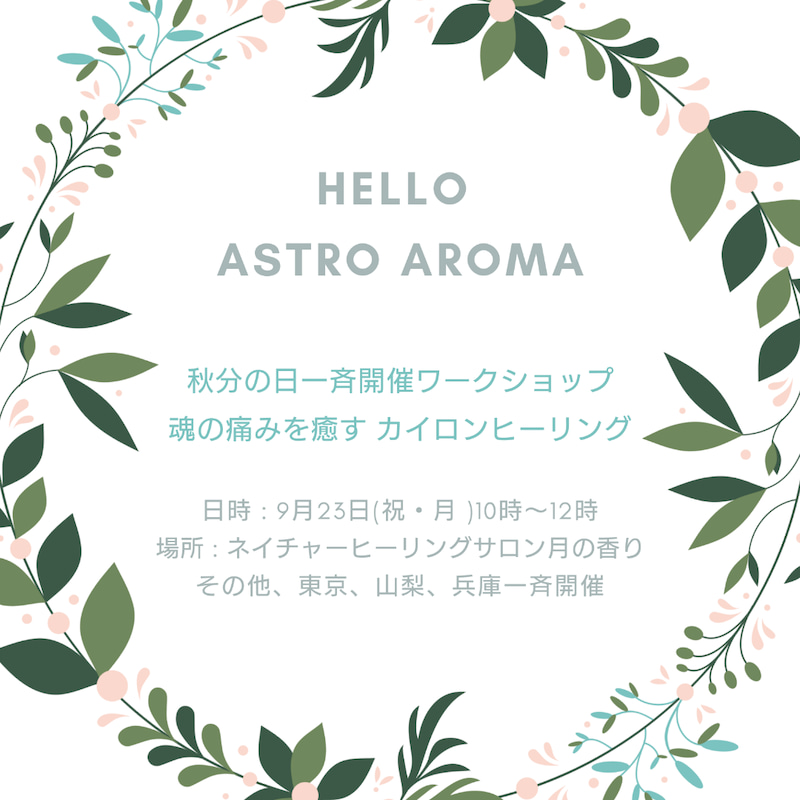 カウリホリスティックヒーリング主宰の濱美奈子先生が、今年春分の日に開催したカイロンヒーリング～純粋な魂への回帰～。この度、カウリホリスティックヒーリング認定占星術アロマテラピーティーチャーによるカイロンヒーリングワークショップを全国一斉開催となりました。魂の痛みを癒す カイロンヒーリングワークショップ日時：9月23日（秋分の日、祝月）　10時～12時場所：ネイチャーヒーリングサロン月の香り　栃木県那須塩原市参加費：4000円　カイロンオリジナルテキストとカイロンの香りのヒーリングアロマミストのお土産つき講師：　戸泉寿子　ネイチャーヒーリングサロン月の香り主宰持ち物：　筆記用具最寄り駅：ＪＲ宇都宮線　西那須野駅
詳しくはご予約の方にお伝えします。【お申込みとお問合せ】ワークショップでネイタルチャートを使用しますので、下記を明記の上　toko@citrus.ocn.ne.jp　までご連絡ください。①カイロンヒーリングワークショップ参加希望②お名前③西暦での生年月日④出生時間⑤出生地（○○県○○市町村）⑥緊急連絡先⑦交通手段お申込みお待ちしております。